КАРАР                                                                           ПОСТАНОВЛЕНИЕ                                                                                                                                                                09 февраль 2017 йыл                              № 11                        09 февраля 2017 годаОб утверждении  положения о комитете (комиссии) по охране труда В соответствии с пунктом 5.2.82 Положения о Министерстве здравоохранения и социального развития Российской Федерации, утвержденного постановлением Правительства Российской Федерации от 30 июня 2004 г. N 321 (Собрание законодательства Российской Федерации, 2004, N 28, ст. 2898; 2005, N 2, ст. 162), ПОСТАНОВЛЯЮ:1. Утвердить  положение о комитете (комиссии) по охране труда согласно приложению.2. Контроль исполнения  настоящего постановления оставляю за собой.Глава сельского поселения                                                Ф.В.СафинПриложениек постановлению главы сельского поселения Кшлау-Елгинский сельсовет муниципального района Аскинский район Республики Башкортостан № 11 от  09 февраля  2017 годаПоложениео комитете (комиссии) по охране труда1. Положение о комитете (комиссии) по охране труда (далее - Положение) разработано в соответствии со статьей 218 Трудового кодекса Российской Федерации (Собрание законодательства Российской Федерации, 2002, N 1, ч. 1, ст. 3) для организации совместных действий работодателя, работников, профессиональных союзов или иного уполномоченного работниками представительного органа по обеспечению требований охраны труда, предупреждению производственного травматизма и профессиональных заболеваний и сохранению здоровья работников, а также для разработки организациями на его основе положений о комитетах (комиссиях) по охране труда с учетом специфики их деятельности.2. Положение предусматривает основные задачи, функции и права комитета (комиссии) по охране труда (далее - Комитет).3. Комитет является составной частью системы управления охраной труда учреждения, а также одной из форм участия работников в управлении учреждением в области охраны труда. Его работа строится на принципах социального партнерства.4. Комитет взаимодействует с государственными органами управления охраной труда, органами федеральной инспекции труда, другими государственными органами надзора и контроля, а также с технической инспекцией труда профсоюзов.5. Комитет в своей деятельности руководствуется законами и иными нормативными правовыми актами Российской Федерации, законами и иными нормативными правовыми актами субъектов Российской Федерации об охране труда, генеральным, региональным, отраслевым (межотраслевым), территориальным соглашениями, коллективным договором (соглашением по охране труда), локальными нормативными правовыми актами организации.6. Положение о Комитете учреждения утверждается приказом (распоряжением) работодателя с учетом мнения выборного профсоюзного органа и (или) иного уполномоченного работниками учреждения представительного органа.7. Задачами Комитета являются:7.1. разработка на основе предложений членов Комитета программы совместных действий работодателя, профессиональных союзов и (или) иных уполномоченных работниками представительных органов по обеспечению требований охраны труда, предупреждению производственного травматизма, профессиональных заболеваний;7.2. организация проведения проверок состояния условий и охраны труда на рабочих местах, подготовка соответствующих предложений работодателю по решению проблем охраны труда на основе анализа состояния условий и охраны труда, производственного травматизма и профессиональной заболеваемости;7.3. информирование работников о состоянии условий и охраны труда на рабочих местах, существующем риске повреждения здоровья и о полагающихся работникам компенсациях за работу во вредных и (или) опасных условиях труда, средствах индивидуальной защиты.8. Функциями Комитета являются:8.1. рассмотрение предложений работодателя, работников, профессиональных союзов и (или) иных уполномоченных работниками представительных органов для выработки рекомендаций, направленных на улучшение условий и охраны труда работников;8.2. оказание содействия работодателю в организации обучения работников по охране труда, безопасным методам и приемам выполнения работ, а также проверки знаний требований охраны труда и проведения своевременного и качественного инструктажа работников по охране труда;8.3. участие в проведении обследований состояния условий и охраны труда в организации, рассмотрении их результатов и выработке рекомендаций работодателю по устранению выявленных нарушений;8.4. информирование работников организации о проводимых мероприятиях по улучшению условий и охраны труда, профилактике производственного травматизма, профессиональных заболеваний;8.5. доведение до сведения работников учреждения результатов аттестации рабочих мест по условиям труда и сертификации работ по охране труда;8.6. информирование работников учреждения о действующих нормативах по обеспечению смывающими и обеззараживающими средствами, сертифицированной специальной одеждой, специальной обувью и другими средствами индивидуальной защиты, правильности их применения, организации хранения, стирки, чистки, ремонта, дезинфекции и обеззараживания;8.7. содействие в организации проведения предварительных при поступлении на работу и периодических медицинских осмотров и соблюдения медицинских рекомендаций при трудоустройстве;8.8. содействие своевременному обеспечению работников учреждения, занятых на работах с вредными или опасными условиями труда, молоком, другими равноценными пищевыми продуктами и лечебно-профилактическим питанием;8.9. участие в рассмотрении вопросов финансирования мероприятий по охране труда в организации, обязательного социального страхования от несчастных случаев на производстве и профессиональных заболеваний, а также осуществление контроля за расходованием средств организации и Фонда социального страхования Российской Федерации (страховщика), направляемых на предупредительные меры по сокращению производственного травматизма и профессиональных заболеваний;8.10. содействие работодателю во внедрении в производство более совершенных технологий, новой техники, автоматизации и механизации производственных процессов с целью создания безопасных условий труда, ликвидации тяжелых физических работ;8.11. подготовка и представление работодателю предложений по совершенствованию работ по охране труда и сохранению здоровья работников, созданию системы морального и материального поощрения работников, соблюдающих требования охраны труда и обеспечивающих сохранение и улучшение состояния здоровья;8.12. рассмотрение проектов локальных нормативных правовых актов по охране труда и подготовка предложений по ним работодателю, профсоюзному выборному органу и (или) иному уполномоченному работниками представительному органу.9. Для осуществления возложенных функций Комитету предоставляются следующие права:9.1. получать от работодателя информацию о состоянии условий труда на рабочих местах, производственного травматизма и профессиональных заболеваний, наличии опасных и вредных производственных факторов и мерах по защите от них, о существующем риске повреждения здоровья;9.2. заслушивать на заседаниях Комитета сообщения работодателя (его представителей), руководителей структурных подразделений и других работников учреждения о выполнении ими обязанностей по обеспечению безопасных условий и охраны труда на рабочих местах и соблюдению гарантий прав работников на охрану труда;9.3. заслушивать на заседаниях Комитета руководителей и других работников учреждения, допустивших нарушения требований охраны труда, повлекших за собой тяжелые последствия, и вносить работодателю предложения о привлечении их к ответственности в соответствии с законодательством Российской Федерации;9.4. участвовать в подготовке предложений к разделу коллективного договора (соглашения по охране труда) по вопросам, находящимся в компетенции Комитета;9.5. вносить работодателю предложения о поощрении работников учреждения за активное участие в работе по созданию условий труда, отвечающих требованиям безопасности и гигиены;9.6. содействовать разрешению трудовых споров, связанных с нарушением законодательства об охране труда, изменением условий труда, вопросами предоставления работникам, занятым во вредных и (или) опасных условиях труда, компенсаций.10. Комитет создается по инициативе работодателя и (или) по инициативе работников либо их представительного органа на паритетной основе (каждая сторона имеет один голос вне зависимости от общего числа представителей стороны) из представителей работодателя, профессиональных союзов или иного уполномоченного работниками представительного органа.11. Численность Комитета определяется в зависимости от численности работников в учреждении, специфики производства, количества структурных подразделений и других особенностей, по взаимной договоренности сторон, представляющих интересы работодателя и работников.12. Выдвижение в Комитет представителей работников учреждения может осуществляться на основании решения выборного органа первичной профсоюзной организации, если он  объединяет более половины работающих, или на собрании  работников учреждения; представителей работодателя - работодателем.Состав Комитета утверждается распоряжением работодателя.13. Комитет избирает из своего состава председателя, заместителей от каждой стороны и секретаря. Председателем Комитета, как правило, является работодатель или его ответственный представитель, одним из заместителей является представитель выборного профсоюзного органа и  иного уполномоченного работниками представительного органа, секретарем - работник службы охраны труда.14. Комитет осуществляет свою деятельность в соответствии с разрабатываемыми им регламентом и планом работы.15. Члены Комитета должны проходить обучение по охране труда за счет средств работодателя, а также средств Фонда социального страхования Российской Федерации (страховщика) в соответствии с порядком, установленным федеральным органом исполнительной власти, осуществляющим функции по нормативно-правовому регулированию в сфере труда, по направлению работодателя на специализированные курсы не реже одного раза в три года.16. Члены Комитета информируют не реже одного раза в год выборный орган первичной профсоюзной организации или собрание  работников о проделанной ими в Комитете работе. Выборный орган первичной профсоюзной организации или собрание работников учреждения вправе отзывать из Комитета своих представителей и выдвигать в его состав новых представителей. Работодатель вправе своим решением отзывать своих представителей из Комитета и назначать вместо них новых представителей.17. Обеспечение деятельности Комитета, его членов (освобождение от основной работы на время исполнения обязанностей, прохождения обучения и т.п.) устанавливаются коллективным договором, локальным нормативным правовым актом учреждения.БАШКОРТОСТАН РЕСПУБЛИКАҺЫ АСКЫН РАЙОНЫ  МУНИЦИПАЛЬ РАЙОНЫНЫҢ КЫШЛАУЙЫЛГА АУЫЛ СОВЕТЫ АУЫЛ БИЛӘМӘҺЕ ХАКИМИӘТЕ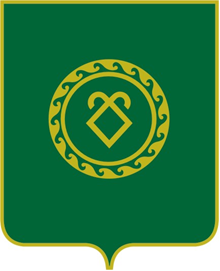               АДМИНИСТРАЦИЯСЕЛЬСКОГО ПОСЕЛЕНИЯ КШЛАУ-ЕЛГИН СКИЙ СЕЛЬСОВЕТ МУНИЦИПАЛЬНОГО РАЙОНА АСКИНСКИЙ РАЙОНРЕСПУБЛИКИ БАШКОРТОСТАН